Аврунин О.Г. Опыт создания обучающее-контролирующего комплекса по курсу гистология, цитология и эмбриология //О.Г. Аврунин, С.Ю. Масловский, И.И. Шеститко// Медицина сьогодні і завтра.– 1999.– № 3–4. C. 133-135.Рассматривается опыт создания обучающее-контролирующего комплекса по курсу гистология, цитология и эмбриологияОбучающе-контролирующий комплекс, гистология, компьютерное тестированиеХарьков, ХГМУ 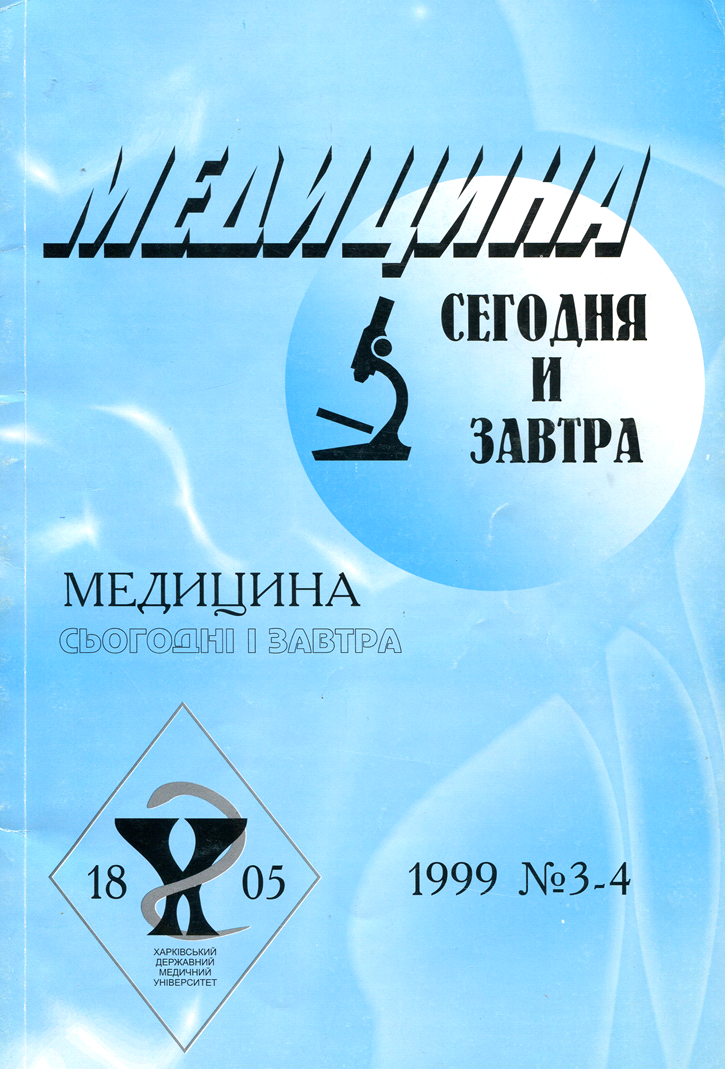 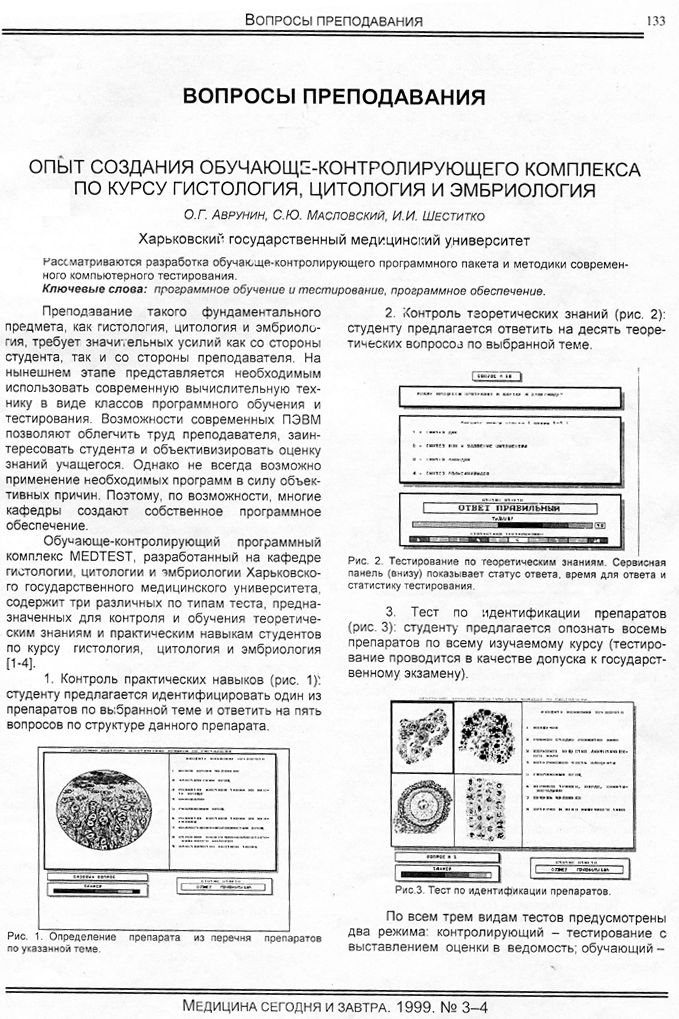 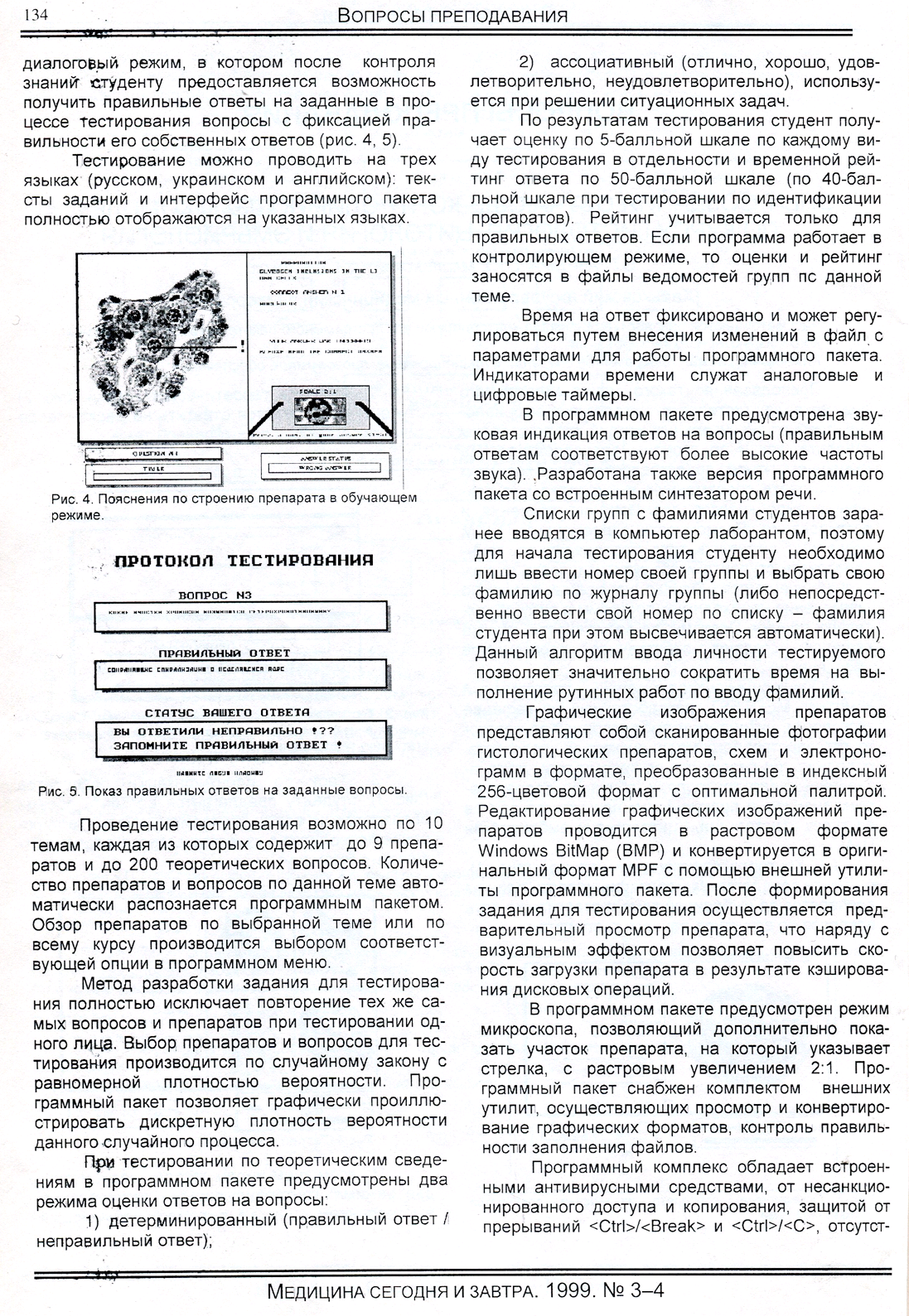 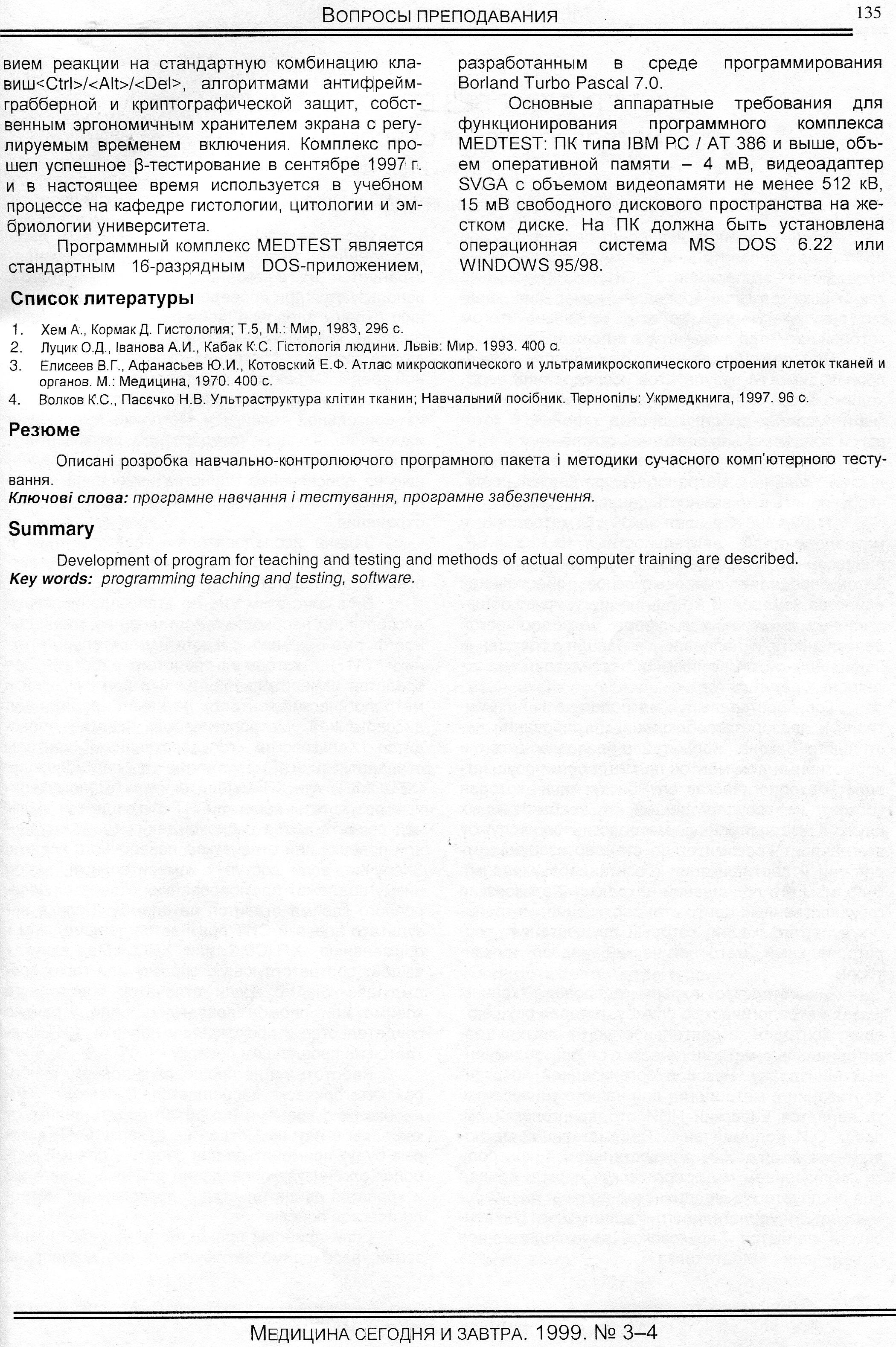 